Динамика. Законы Ньютона. Движение со связями.1.С какой силой нужно действовать на тело массой , чтобы оно падало вертикально вниз с ускорением 15 м/с2?2. Космический корабль массой  поднимается с Земли вертикально вверх. Сила тяги двигателя равна 3107 Н. С каким ускорением поднимается корабль?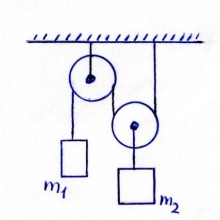 3. Найти ускорения тел массами m1 = 0,1 кг и m2 = 0,3 кг, а также силу натяжения нити. Массой блоков и нитей можно пренебречь.4. Длина наклонной плоскости 2,5 м, высота – . Найти ускорение скользящего по ней без трения тела.5. Тело скользит вниз по наклонной плоскости, длина которой , а наклон к горизонту 30֠. Когда тело достигнет основания? Трением пренебречь.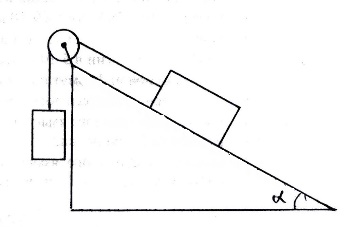 6. По наклонной плоскости с углом наклона 30֠ перемещается вверх тело массой  под действием второго тела массой , связанного с первым нитью, перекинутой через неподвижный блок. С каким ускорением движутся тела и чему равна сила натяжения нити?7. Неподвижный блок укреплен на вершине двух плоскостей, составляющих с горизонтом углы 30֠ и 45֠. Грузы равной массы  соединены нитью, перекинутой через блок. Найти ускорение, с которым движутся грузы и силу натяжения нити.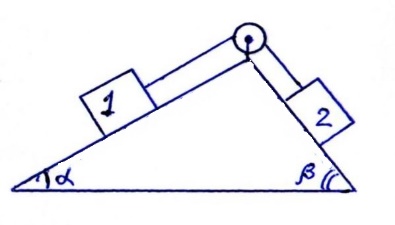 8. Найти ускорения тел и силы натяжения нитей. Трения нет. Массы тел: m1 = 3 кг, m2 = 2 кг, m3 = 5 кг. Углы:  = 60֠,  = 30֠.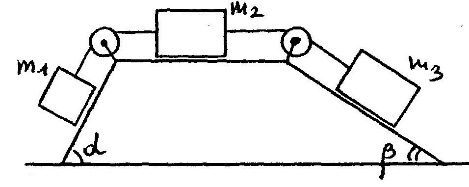 